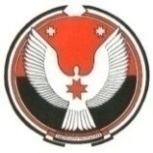  от 29 ноября  2021 года                                                                                                       № 55с. АрхангельскоеО внесении изменений в государственныйадресный реестр сведений об адресах        В соответствии с Федеральным законом от 28.12.2013г №443-ФЗ «О федеральной информационной адресной системе и о внесении изменений в Федеральный закон «Об общих принципах организации местного самоуправления в Российской Федерации», Постановлением Правительства Российской Федерации от 19 ноября 2014 года № 1221 «Об утверждении Правил присвоения, изменения и аннулирования адресов», постановлением Администрации муниципального образования «Архангельское» от  14 августа 2015 года № 20 «О присвоении, изменении и аннулировании адресов на территории муниципального образования  «Архангельское», Уставом муниципального образования «Архангельское»АДМИНИСТРАЦИЯ  МУНИЦИПАЛЬНОГО ОБРАЗОВАНИЯ «АРХАНГЕЛЬСКОЕ»  ПОСТАНОВЛЯЕТ:В связи с ошибочным присвоением объекту адресации и введенному в ФИАС аннулировать кадастровый номер:- дому 32, с кадастровым номером 18:15:023003:73 -Российская Федерация, Удмуртская Республика, Красногорский Муниципальный район, Сельское поселение Архангельское, Архангельское село, Набережная улица, дом 32. Уникальный номер адреса объекта адресации в ГАР - cdde9056-a777-4f9a-b9d0-d333218f2c92.Разместить изменения в ГАР ФИАС.и.о. главы муниципального образования «Архангельское»                                                                     Г.Г.ВорончихинаАДМИНИСТРАЦИЯ  МУНИЦИПАЛЬНОГО ОБРАЗОВАНИЯ«АРХАНГЕЛЬСКОЕ»«АРХАНГЕЛЬСКОЕ» МУНИЦИПАЛ КЫЛДЫТЭТЛЭН АДМИНИСТРАЦИЕЗПОСТАНОВЛЕНИЕ